Článek II.ÚVODNÍ USTANOVENÍZávazkový vztah z této smlouvy vzniká dle ust. § 1746 odst. 2 zákona č. 89/2012 Sb., občanský zákoník. Nestanoví-li tato smlouva jinak, použijí se na závazky z ní vznikající ustanovení občanského zákoníku, která upravují závazky jim nejbližší. Smluvní strany tímto potvrzují, že jsou si vědomy, že tato smlouva je veřejnoprávní smlouvu dle ust. § 159 a násl. zákona č. 500/2004 Sb., správní řád.Dotace poskytnutá podle této smlouvy je veřejnou finanční podporou ve smyslu zákona 
č. 320/2001 Sb., o finanční kontrole ve veřejné správě a o změně některých zákonů (zákon 
o finanční kontrole), se všemi právními důsledky s tím spojenými.Neoprávněné použití nebo zadržení peněžních prostředků tvořících dotaci je porušením rozpočtové kázně ve smyslu ust. § 22 zákona č. 250/2000 Sb., o rozpočtových pravidlech územních rozpočtů, se všemi právními důsledky s tím spojenými.Článek III.PŘEDMĚT SMLOUVYPoskytovatel se touto smlouvou zavazuje poskytnout příjemci za sjednaných podmínek neinvestiční účelově určenou dotaci z rozpočtu Městské části Malé Hoštice Statutárního města Opavy a příjemce se zavazuje dotaci přijmout, užít ji v souladu s jejím účelovým určením a splnit další povinnosti stanovené touto smlouvou. Článek IV.VÝŠE DOTACEVýše dotace činí 6.000,- Kč (slovy: šest tisíc korun českých). Článek V.ÚČELOVÉ URČENÍ DOTACEPříjemce je povinen dotaci použít výhradně k tomuto účelu: na úhradu nákladů spojených s organizací lyžařského výcviku pro 5 žáků příjemce s bydlištěm v Pustých Jakarticích.Jedná se o lyžařský výcvik pro žáky 5. – 9. třídy na chatě Mája (chata Kopřivná), jehož náklady činí 1.500,- Kč na žáka, přičemž se jedná o tyto žáky:               -      Simona Řehulková  (žákyně 7. třídy)              -      Jindřich Müller  (žák 8. třídy). Dále se jedná o lyžařskou školičku pro žáky 1. – 4. třídy  ve Ski areálu Vaňkův kopec, jejíž náklady čjní 1.000,- Kč na žáka, přičemž se jedná o tyto žáky:              -      Adéla Droběnová  (žákyně 4. třídy)             -      Jan Šatka  (žák 4. třídy)             -      Tomáš Řehulek  (žák 4. třídy). Článek VI.DOBA POUŽITÍ DOTACEPříjemce je povinen dotaci použít v období ledna roku 2017, a to pouze na úhradu nákladů vzniklých 
a uhrazených v tomto období. Článek VII.DOBA A ZPŮSOB POSKYTNUTÍ DOTACEDotace bude poskytnuta bezhotovostním převodem z účtu poskytovatele na účet příjemce uvedený 
v článku I. této smlouvy, a to do deseti dnů ode dne uzavření této smlouvy.                                                                            Článek VIII.NĚKTERÉ DALŠÍ PRÁVA A POVINNOSTI SMLUVNÍCH STRANPoskytovatel je oprávněn dotaci či její část příjemci neposkytnout a/nebo tuto smlouvu vypovědět v případě, že existují důvodné pochybnosti o tom, že příjemce použije dotaci řádně ke stanovenému účelu. V případě neposkytnutí dotace či její části bude příjemce písemně informován poskytovatelem o důvodech neposkytnutí. V případě výpovědi smlouvy je příjemce povinen již poskytnutou dotaci v plné výši vrátit poskytovateli ve lhůtě stanovené poskytovatelem v písemné výpovědi smlouvy, v níž budou dále uvedeny důvody takovéto výpovědi. Výpovědní doba činí 7 kalendářních dnů a počíná běžet dnem následujícím po dni doručení výpovědi příjemci dotace.Příjemce je povinen využít poskytnutou dotaci hospodárně, účelně a efektivně. V případě, že příjemce nevyužije veškeré peněžní prostředky tvořící dotaci, je povinen nevyužitou část, je-li vyšší než 50,- Kč, ve lhůtě 15 dnů od zjištění této skutečnosti, nejpozději však do konce lhůty pro předložení vyúčtování dotace vrátit na účet poskytovatele: 
19-1842619349/0800, a to po přednostním odsouhlasení úřadu Městské části Malé Hoštice, který sdělí příjemci dotace identifikaci vratné platby.  Z poskytnuté dotace příjemce dotace nesmí hradit tyto náklady (tzv. neuznatelné náklady) a tyto úhrady: 4.1. nesouvisející s účelovým určením dotace dle čl. V., 4.2. výdaje na pořízení nebo technické zhodnocení dlouhodobého hmotného a nehmotného majetku (dlouhodobým hmotným majetkem se rozumí majetek, jehož doba použitelnosti je delší než jeden rok a vstupní cena vyšší než 40.000,00 Kč, dlouhodobým nehmotným majetkem se rozumí majetek, jehož doba použitelnosti  je delší než jeden rok a vstupní cena vyšší než 60.000,00 Kč),4.3. odpisy majetku a ostatní náklady spadající pod účtovou skupinu 55,4.4. na reprezentaci, výdaje na alkohol a tabákové výrobky,4.5. na činnost funkcionářů např. odměny členů statutárních orgánů a dalších orgánů právnických osob, cestovní náhrady apod., vše nad rámec zákona č. 262/2006 Sb., zákoník práce, či plynoucí mimo tento zákon,4.6. ostatní sociální pojištění a ostatní sociální náklady na zaměstnance, ke kterým nejsou zaměstnavatelé povinni podle zvláštních právních předpisů (příspěvky na penzijní připojištění, životní pojištění, dary k životním jubileím a pracovním výročím, příspěvky na rekreaci apod),4.7. členské poplatky/příspěvky v institucích/asociacích a jiné náklady spadající pod účtovou skupinu č.58,4.8. splátky finančních závazků (úvěry, zápůjčky a pod) a leasingové splátky,4.9. daně a poplatky – účtová skupina č.53 – daň silniční, daň z nemovitostí, ostatní daně a poplatky (tj., daň z  nabytí nemovitých věcí, soudní a správní poplatky, poplatky za znečištění ovzduší, poplatky za televizi a rozhlas apod.),4.10. DPH o jejíž vrácení je možné podle příslušného právního předpisu žádat,4.11. smluvní pokuty, úroky z prodlení, ostatní pokuty a penále, odpisy nedobytných pohledávek, úroky, kurzové ztráty, dary, manka a škody, bankovní poplatky, náklady za právní služby a zastoupení, 4.12. nespecifikované výdaje (tj. výdaje, které nelze účetně doložit).Dokumenty, kterými bude příjemce při vyúčtování dotace prokazovat řádné použití dotace (smlouvy, faktury, pokladní doklady apod.), musí být vystaveny na osobu příjemce. Použije-li příjemce daný doklad rovněž k vyúčtování jakéhokoli jiného peněžního příspěvku přijatého příjemcem z veřejných zdrojů, může takovýto doklad prokazující řádné použití dotace dle této smlouvy použít pouze v rozsahu částky, která není pokryta jiným příspěvkem z veřejných zdrojů (tzn. zásadně nelze tytéž náklady krýt příspěvky z více veřejných zdrojů).Příjemce je povinen ihned písemně oznámit poskytovateli veškeré skutečnosti, které mohou mít vliv na řádné plnění jeho povinností dle této smlouvy, jakož i změnu v identifikačních údajích příjemce a v jeho statutárních orgánech. Příjemce je povinen neprodleně, nejpozději však do 7 kalendářních dnů, informovat poskytovatele o vlastní přeměně nebo zrušení s likvidací, v případě přeměny i o tom, na který subjekt přejdou práva a povinnosti z této smlouvy. Příjemce je povinen o poskytnutí dotace poskytovatelem vhodným způsobem informovat veřejnost, např. prostřednictvím médií, na internetu, v interních nebo výročních zprávách, během konferencí a seminářů apod. Při této prezentaci, a výhradně pro tento účel, je příjemce oprávněn použít oficiální logo Statutárního města Opavy, jehož grafickou podobu poskytovatel příjemci na jeho žádost poskytne. Článek IX.VYÚČTOVÁNÍ DOTACEPříjemce je povinen předložit poskytovateli vyúčtování poskytnuté dotace ve lhůtě do 28. 2. 2017.Vyúčtováním dotace se rozumí komplexní zpráva příjemce o skutečném použití poskytnuté dotace, která obsahuje přesné určení, na co a kdy byla dotace použita, a jejíž přílohou jsou dokumenty prokazující tvrzení uvedená v této zprávě (např. fotokopie dokladů s označením položek hrazených z dotace, fotografie či nahrávky dokládající prezentaci finanční spoluúčasti poskytovatele apod.) a čestné prohlášení příjemce o pravdivosti, správnosti a úplnosti vyúčtování dotace.V případě žádosti poskytovatele dotace o doložení dalších dokumentů v rámci tohoto vyúčtování je příjemce dotace povinen takovéto dokumenty doložit nejpozději ve lhůtě stanovené v této žádosti poskytovatele. Článek X.NĚKTERÁ USTANOVENÍ O PORUŠENÍ ROZPOČTOVÉ KÁZNĚPříjemce poruší rozpočtovou kázeň mimo jiné porušením následujících povinností a podmínek, za kterých je dotace poskytována, stanovených touto smlouvou: poruší-li příjemce svou povinnost použít poskytnutou dotaci výhradně ke stanovenému účelu, tzn. použije-li příjemce byť i jen část peněžních prostředků tvořících dotaci k jinému než stanovenému účelu, poruší-li příjemce svou povinnost použít poskytnutou dotaci ve stanovené době,poruší-li příjemce svou povinnost využít poskytnutou dotaci hospodárně, účelně 
a efektivně, či poruší-li příjemce svou povinnost stanovenou v Čl. VIII odst. 5. této smlouvynepředloží-li příjemce ve stanovené lhůtě vyúčtování dotace, které bude splňovat náležitosti uvedené v Čl. IX. této smlouvy. Poruší-li příjemce rozpočtovou kázeň, je povinen provést odvod za porušení rozpočtové kázně do rozpočtu poskytovatele, který odpovídá částce stanovené následujícím způsobem:v případě porušení dle odstavce 1.1. je odvod ve výši částky neoprávněně použitých nebo zadržených peněžních prostředků,v případě porušení dle odstavce 1.2. je odvod ve výši částky neoprávněně použitých nebo zadržených peněžních prostředků,v případě porušení dle odstavce 1.3. je odvod ve výši neoprávněně použitých nebo zadržených peněžních prostředků,v případě porušení dle odstavce 1.4. je odvod ve výši:5 % z celkové částky poskytnuté dotace v případě prodlení 1-7 dnů,20 % z celkové částky poskytnuté dotace v případě prodlení 8-30 dnů,100 % z celkové částky poskytnuté dotace v případě prodlení 31 dnů a více.Za prodlení s odvodem za porušení rozpočtové kázně je příjemce povinen zaplatit poskytovateli penále ve výši 1 promile z částky odvodu za každý den prodlení, nejvýše však do výše tohoto odvodu.Ostatní záležitosti související s porušením rozpočtové kázně touto smlouvou neupravené se řídí zákonem č. 250/2000 Sb., o rozpočtových pravidlech územních rozpočtů.Porušení rozpočtové kázně může mít vliv na posuzování dalších případných žádostí o dotaci.Článek XI.KONTROLA NAKLÁDÁNÍ S DOTACÍPoskytovatel má právo provádět kontrolu dodržení účelovosti poskytnuté dotace, jakož i kontrolu splnění dalších povinností příjemce dle této smlouvy a podmínek, za kterých je dotace poskytována, pověřenými pracovníky Magistrátu města Opavy a úřadu Městské části Malé Hoštice v souladu se zákonem č. 320/2001 Sb., o finanční kontrole ve veřejné správě (zákon 
o finanční kontrole). Příjemce je povinen provedení kontroly umožnit a poskytnout poskytovateli k provedení kontroly maximální součinnost; v této souvislosti se příjemce zavazuje zejména předložit poskytovateli na jeho výzvu veškeré požadované doklady a poskytnout mu veškeré požadované informace. Článek XII.ZÁVĚREČNÁ USTANOVENÍTuto smlouvu lze měnit či doplňovat pouze písemnou formou. Tato smlouva je sepsána ve dvou stejnopisech s platností originálu, z nichž každá smluvní strana obdrží jedno vyhotovení. Smluvní strany prohlašují, že tato smlouva byla uzavřena svobodně a vážně, nikoli v tísni či za nápadně nevýhodných podmínek, její ustanovení jsou určitá a smluvním stranám zcela srozumitelná, na důkaz čehož smluvní strany připojují své podpisy.Smluvní strany se dohodly, že tato smlouva – ať už je povinně uveřejňovanou smlouvou dle zákona o registru smluv, či nikoli – bude uveřejněna v registru smluv, a to v celém rozsahu, neboť obsahuje-li informace či metadata, které se dle zákona o registru smluv obecně neuveřejňují nebo které mají či mohou být vyloučeny, smluvní strany výslovně souhlasí s tím, aby tato smlouva byla uveřejněna jako celek včetně takových informací a metadat (osobních údajů apod.). Uveřejnění této smlouvy v registru smluv zajistí bez zbytečného odkladu po jejím uzavření Statuární město Opava. Nezajistí-li však uveřejnění této smlouvy v registru smluv 
v souladu se zákonem Statutární město Opava nejpozději do 15 dnů od jejího uzavření, je uveřejnění povinna nejpozději do 30 dnů od uzavření této smlouvy v souladu se zákonem zajistit druhá smluvní strana. Strana uveřejňující smlouvu se zavazuje splnit podmínky pro to, aby správce registru smluv zaslal potvrzení o uveřejnění smlouvy také druhé smluvní straně.Tato smlouva byla schválena Zastupitelstvem Městské části Malé Hoštice dne 3. 11. 2016 usnesením č.5/18/ZMC/16.V Malých Hošticích dne                             				V Malých Hošticích dneZa poskytovatele dotace:                                        		 	 Za příjemce dotace:           Mgr. Miroslava Konečná                                                    		    Mgr. Miroslava Halámková                      starostka městské části Malé Hoštice                                            	     ředitelka základní školy StatutÁrní město OpavaStatutÁrní město OpavaStatutÁrní město Opava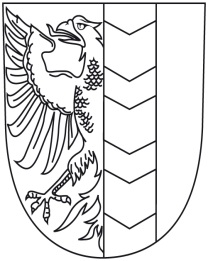 Mmopp00FPY6QMmopp00FPY6QSMLOUVA o poskytnutí účelové dotace z rozpočtu MĚSTSKÉ ČÁSTI statutárního města opavySMLOUVA o poskytnutí účelové dotace z rozpočtu MĚSTSKÉ ČÁSTI statutárního města opavySMLOUVA o poskytnutí účelové dotace z rozpočtu MĚSTSKÉ ČÁSTI statutárního města opavySMLOUVA o poskytnutí účelové dotace z rozpočtu MĚSTSKÉ ČÁSTI statutárního města opavySMLOUVA o poskytnutí účelové dotace z rozpočtu MĚSTSKÉ ČÁSTI statutárního města opavySMLOUVA o poskytnutí účelové dotace z rozpočtu MĚSTSKÉ ČÁSTI statutárního města opavyuzavřená dle ust. § 1746 odst. 2 zákona č. 89/2012 Sb., občanský zákoník uzavřená dle ust. § 1746 odst. 2 zákona č. 89/2012 Sb., občanský zákoník uzavřená dle ust. § 1746 odst. 2 zákona č. 89/2012 Sb., občanský zákoník uzavřená dle ust. § 1746 odst. 2 zákona č. 89/2012 Sb., občanský zákoník uzavřená dle ust. § 1746 odst. 2 zákona č. 89/2012 Sb., občanský zákoník uzavřená dle ust. § 1746 odst. 2 zákona č. 89/2012 Sb., občanský zákoník Článek I.Článek I.Článek I.Článek I.Článek I.Článek I.SMLUVNÍ STRANYSMLUVNÍ STRANYSMLUVNÍ STRANYSMLUVNÍ STRANYSMLUVNÍ STRANYSMLUVNÍ STRANYPoskytovatel dotace: Statutární město Opava Statutární město Opava Statutární město Opava Statutární město Opava Statutární město Opava Se sídlem:Horní náměstí 69, 746 26 OpavaHorní náměstí 69, 746 26 OpavaHorní náměstí 69, 746 26 OpavaHorní náměstí 69, 746 26 OpavaHorní náměstí 69, 746 26 OpavaIČ:0030053500300535003005350030053500300535DIČ:CZ00300535CZ00300535CZ00300535CZ00300535CZ00300535Číslo účtu:27-1842619349/080027-1842619349/080027-1842619349/080027-1842619349/080027-1842619349/0800Bankovní spojení:Česká spořitelna, a.s., pobočka OpavaČeská spořitelna, a.s., pobočka OpavaČeská spořitelna, a.s., pobočka OpavaČeská spořitelna, a.s., pobočka OpavaČeská spořitelna, a.s., pobočka OpavaJednající:Městskou částí Malé Hoštice sídlo úřadu městské části: Slezská 4/11, Malé Hoštice, 747 05 Opava zastoupenou Mgr. Miroslavou Konečnou, starostkou městské části Městskou částí Malé Hoštice sídlo úřadu městské části: Slezská 4/11, Malé Hoštice, 747 05 Opava zastoupenou Mgr. Miroslavou Konečnou, starostkou městské části Městskou částí Malé Hoštice sídlo úřadu městské části: Slezská 4/11, Malé Hoštice, 747 05 Opava zastoupenou Mgr. Miroslavou Konečnou, starostkou městské části Městskou částí Malé Hoštice sídlo úřadu městské části: Slezská 4/11, Malé Hoštice, 747 05 Opava zastoupenou Mgr. Miroslavou Konečnou, starostkou městské části Městskou částí Malé Hoštice sídlo úřadu městské části: Slezská 4/11, Malé Hoštice, 747 05 Opava zastoupenou Mgr. Miroslavou Konečnou, starostkou městské části ID datové schránky: vakarka vakarka vakarka vakarka vakarka dále také jen „poskytovatel“dále také jen „poskytovatel“dále také jen „poskytovatel“dále také jen „poskytovatel“dále také jen „poskytovatel“dále také jen „poskytovatel“Příjemce dotace:                               Základní škola Oldřišov, okres Opava, příspěvková organizaceZákladní škola Oldřišov, okres Opava, příspěvková organizaceZákladní škola Oldřišov, okres Opava, příspěvková organizaceZákladní škola Oldřišov, okres Opava, příspěvková organizaceZákladní škola Oldřišov, okres Opava, příspěvková organizaceZákladní škola Oldřišov, okres Opava, příspěvková organizaceSe sídlem:Sokolovská 11, okres Opava, 747 33 OldřišovSokolovská 11, okres Opava, 747 33 OldřišovSokolovská 11, okres Opava, 747 33 OldřišovSokolovská 11, okres Opava, 747 33 OldřišovSokolovská 11, okres Opava, 747 33 OldřišovSokolovská 11, okres Opava, 747 33 OldřišovIČ:750298047502980475029804750298047502980475029804Číslo účtu:1850409309/08001850409309/08001850409309/08001850409309/08001850409309/08001850409309/0800Bankovní spojení:Česká spořitelna, a.s., pobočka OpavaČeská spořitelna, a.s., pobočka OpavaČeská spořitelna, a.s., pobočka OpavaČeská spořitelna, a.s., pobočka OpavaČeská spořitelna, a.s., pobočka OpavaZastoupen:Mgr. Miroslavou Halámkovou, ředitelkou základní školyMgr. Miroslavou Halámkovou, ředitelkou základní školyMgr. Miroslavou Halámkovou, ředitelkou základní školyMgr. Miroslavou Halámkovou, ředitelkou základní školyMgr. Miroslavou Halámkovou, ředitelkou základní školyMgr. Miroslavou Halámkovou, ředitelkou základní školyID datové schránky:wg7mqez wg7mqez wg7mqez wg7mqez wg7mqez wg7mqez dále také jen „příjemce“dále také jen „příjemce“dále také jen „příjemce“dále také jen „příjemce“dále také jen „příjemce“dále také jen „příjemce“dále také jen „příjemce“